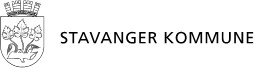 Møtereferat Oppvekst og levekår Tastabarnehagene Postadr.: Postboks 355 Forus, 4067 Stavanger E-post: postmottak.barnehage@stavanger.kommune.no  www.stavanger.kommune.no Org.nr.: NO 964 965 226 Gruppe: SamarbeidsutvalgMøtested: TeamsMøtedato/-tid:  2/11-23 kl 1900-2030Deltakere: Medlemmer i SUReferent: Ida E. ModalREFERANSE  JOURNALNR DATO Sak nr.: Konstituering av SU. Fordeling av roller og ansvar.Ørjan Ellingsen stiller som SU-leder for et år til. Det tas en runde på hvem som blir nestleder, det kan være en fra personalet. Lederteamet følger opp.Årsplan 2023 – 2025. Fokusområder og prioriteringerÅrsplanen ble vedtatt forlenget 2023 - 2025 i SU våren 2023. Barnehagene er nå godt inn i implementeringsarbeidet. Fokusområdene er lek, språk og psykisk helse. Eks. på hvordan vi jobber med fokusområdet språk er lesekorken, som vi har nå i november. Målet er at alle barn skal bli lest for og at høytlesing skal på dagsplan i barnehagen. Og at det skal bli økt fokus på lesing også hjemme. Dette fordi forskning viser at barn som blir lest for blant annet får et bedre ordforråd. Årsplan er ofte det kommunen går gjennom hvis det er tilsyn i barnehagen. Den malen vi bruker nå er kommunens mal og tar opp områdene vi må ha med for å ha en godkjent barnehage.Psykososialt barnehagemiljø – plan, rutiner og felles arbeid.Alle barnehager i Stavanger kommune skal ha en handlingsplan for å jobbe med det psykososiale barnehagemiljøet. Planen er delt i to; hvordan barnehagen skal jobbe forebyggende, og hvordan barnehagen skal jobbe hvis det rapporteres om mobbing eller krenkelse. Mobbing og krenkelse kan skje barn-barn og voksen-barn. Personalet i barnehagen har aktivitetsplikt, det vil si at man er pliktet til å si i fra til ledelsen hvis man oppdager dette og barnehagen er pliktet til å sette i gang tiltak.  Personalet jobber med planen blant annet gjennom refleksjonsoppgaver og caser på planleggingsdager, avdelingsmøter osv. Foreldreundersøkelsen 2023.Dette er utdanningsdirektoratets undersøkelse. Den blir sendt ut til alle foreldre i hele Norge som har barnehageplass. Stavanger kommune har et par egne spørsmål i tillegg. Undersøkelsen blir sendt ut i løpet av kort tid. SBF har utlyst en konkurranse der de barnehagene som har 75% svarprosent konkurrerer om å få Bjørnis på besøk i barnehagen, tre barnehager vinner. Det kommer info på hjemmesiden, og i barnehagene. Den forelderen som har barnehageregningen som får tilsendt undersøkelsen. Har man to barn i barnehagen skal man få to undersøkelser, har man flere barn på samme avdeling får man en undersøkelse. Økonomi og regnskap per september 2023.Tastabarnehagene ligger 2,5 millioner i underskudd. Mye er pga styrket barnehagetilbud og vikarbruk. 97 % er av budsjettet er lønnsutgifter, derfor er det et lite driftsbudsjett. 1000 kroner per barn i året skal dekke leker og annet.Det har vært snakk om å heve kostpengene, men ser at det er for øyeblikket ikke er nødvendig. Det er stor forskjell mellom barnehagene om barnehagen holder seg innenfor kostbudsjettet, det jobbes med å finne løsninger. Kostpengene er øremerket mat til barna, og overføres til neste år hvis det står noe igjen. Det ble en diskusjon om donering av klær, leker og utstyr til barn der foreldre ikke har så god råd. Byttekveld ble også tatt opp. FAU kan låne gymsal i en av barnehagene hvis det er ønske om å arrangere en felles byttedag for Tastabarnehagene. FAU-ledere organiserer en chat. Informasjon om prosjekt Sekstimersprosjektet Gullfaks barnehage er med i dette prosjektet sammen med en barnehage i Oslo. I Gullfaks går personalet 4 dagers uke. Rambøl leder forskningen, og Smiene er kontrollbarnehagen. Spent på om prosjektet får gå ut etter det har vært skifte av politisk styre i kommunen. Tilført 3,5 ekstra stilling for å få vaktplanene til å gå opp.  Det gjennomføres en kartlegging i barnehagen i november, der noen ansatte skal intervjuers. Det kommer også en sms-undersøkelse noen fredager på rad om hvordan uken har vært. Observasjon gjennomføres på småbarnsavdeling. Gruppeintervju med foreldre i både Gullfaks og Smiene, det kan være at det pekes på FAU for å gjennomføre intervjuene. Skal også se på økonomi, om tilskuddet gjør noe med fraværet i barnehagen.Foreldrene i Gullfaks har så langt ikke merket noe til at prosjektet er satt i gang, barnehagene oppleves lik som før. De er fornøyde med informasjonen de har fått.  Informasjon om prosjekt PartnerbarnehagePartnerskap mellom Eskeland, Barnehagen Tasta og UiS. Dette er en del av den regionale kompetanseordningen som er i igangsatt. Målet er gjensidig læring og utvikling mellom barnehagen og utdanning/forskningsfeltet. Prosjektet er så vidt startet, og skal vare til 2025.  Informasjon om prosjekt SELMAVardeneset barnehage er med i et barnehageforskningsprosjekt for 5 åringene. Forskere ved Læringsmiljøsenteret bidrar med forelesninger og materiell. SELMA: Sosial og emosjonell læring og livsmestring i barnehagen.Dette er kompetanseheving for personalet, aktiviteter for og med barn. Forelesninger til personalet. Det presenteres små filmsnutter som barn og personalet skal se sammen. Smiene skal med i prosjektet neste år. Skal da kartlegge og sammenligne de to barnehagene. EventueltBildebruk på hjemmesiden. Vigilo. Eli sjekker hvordan Vigilo håndterer trygg bildedeling. Det kommer mer info om dette. Felles fotografering                                                                                            Forskjellig hvordan dette praktiseres i barnehagen. Noen tar bare gruppebilder, andre full pakke. Det koster mye med slike pakker. Det tar mye tid og tar personalet fra annet pedagogisk opplegg.  Lederteamet sjekker opp hvem som har de ulike oppdragene i de ulike barnehagene, og deler dette med SU som ser videre på hvordan fotografering kan arrangeres og se på priser.Felles foreldremøte med foredrag                                                                            FAU undersøker om det er interesse for et felles foreldremøte til våren, og hva som kan være tema på et slik møte. Eli deler kontaktinfo med SU.  Handlings- og økonomiplan                                                                                Handlings- og økonomiplanen for Stavanger kommune ble nylig presentert. Der kom det fram at barnetallet i Stavanger går ned, og at dette kan få konsekvenser for barnehagene. Vi vet lite om dette nå og foreløpig rammer ikke dette Tasta, men det blir informert hvis det skulle vise seg å påvirke vår drift.  